									All’ISECS 									Comune di Correggio									Via della Repubblica 8									42015 - CORREGGIOOggetto: Manifestazione di interesse  finalizzata alla gestione in orario extrascolastico della palestra “L.Einaudi” di proprietà della Provincia di Reggio Emilia	Il sottoscritto _____________________________________nato a __________________il _______________residente a ___________________ in Via _________________________nr.______________in qualità di rappresentante legale di: (specificare il tipo di associazione e la forma giuridica) __________________________________________________________con sede a ____________________Via _______________nr._________Visto l’”Avviso esplorativo per la manifestazione di interesse finalizzata a partecipare a procedura comparativa per affidamento in gestione in tempo extrascolastico della palestra di proprietà della Provincia di Reggio Emilia, annessa all’Istituto Tecnico “L.Einaudi” – periodo 1/1/2017 – 30/6/2018, salvo rinnovo espresso per uguale periodo per una sola volta. Avviso riservato a Società Sportive e Associazioni aventi sede nel Comune di Correggio”DICHIARA L’INTERESSEdella Società / Associazione Sportiva, rappresentata all’affidamento in gestione dell’Impianto Sportivo in oggetto.Ai sensi e per gli effetti delle disposizioni contenute negli artt.: 46 e 47 del D.P.R. 445/2000, sotto la propria responsabilità  e consapevole delle sanzioni penali previste dall’art.76 del D.P.R. 445 citato per le ipotesi di falsità in atti e dichiarazioni mendaci ivi indicate, 					DICHIARA INOLTREdi non incorrere in nessuna causa ostativa che impedisca la collaborazione e l’attivazione di rapporti convenzionali con la P.A. (per analogia a circostanze e condizioni di cui all’art. 80 del D.Lgs. 50/2016 e s.m.i., commi  dall’1 al 4 e comma 5 (lettere dalla a) alla f) );di avere una sede (legale o operativa) sul territorio del Comune di Correggio;che la Società/Associazione  rappresentata pratica attività sportiva compatibile con l’impianto in oggetto, mediante utilizzo continuativo impianti nell’ambito del Comune di Correggio da almeno tre anni  ;che la Società/Associazione è iscritta nei registri:     Provinciale (con decorrenza dal ____________) nella sezione Sport attività sportive o     Regionali (con decorrenza dal ____________) nella sezione Sport attività sportive o all’Albo Comunale delle forme Associative nella  sezione “ Associazioni sportive, ricreative e del Tempo      Libero” (con decorrenza dal _______________);che  la Società/Associazione  rappresentata è affiliata a (Federazioni o Enti di Promozione Sportiva) (indicare quale)  ______________________ dal:___________________________; che  la Società/Associazione NON ha subito revoca di precedente affidamento in gestione di servizi o impianti da parte dell’Amministrazione Comunale ( ISECS) a seguito di verificata inadempienza agli obblighi derivanti dal rapporto convenzionale     					 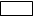 Data __________________________			FIRMA 		________________________(Ai sensi dell’art.38 del DPR 445/2000 non è richiesta autenticazione della sottoscrizione, ma il legale rappresentante – sottoscrittore deve allegare semplice copia fotostatica di un proprio documento di identità)